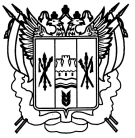 Российская ФедерацияРостовская областьЗаветинский районмуниципальное образование «Федосеевское сельское поселение»               Администрация Федосеевского сельского поселенияРаспоряжение№ 46 20.07.2023				     		          		                     с. ФедосеевкаВ соответствии постановлением Администрации Федосеевского сельского поселения от 10.09.2013  № 68 «Об утверждении Методических рекомендаций по разработке и реализации муниципальных программ  Федосеевского сельского поселения»	1. Внести в приложение к распоряжению Администрации Федосеевского сельского поселения «Об утверждении плана реализации муниципальной программы «Защита населения и территории от чрезвычайных ситуаций, обеспечение пожарной безопасности и безопасности людей на водных объектах на территории Федосеевского сельского поселения» от 29.12.2022 № 104 изменения, изложив его в новой редакции согласно приложению к настоящему распоряжению.2. Распоряжение вступает в силу со дня его подписания.3. Контроль за выполнением распоряжения оставляю за собой. Ведущий специалист по вопросам муниципального хозяйства АдминистрацииФедосеевского сельского поселения                                 А.Е. Лященко Постановление вноситсектор экономики и финансов                                                                                                                                                Приложение                                                                                                                                               к Распоряжению Администрации                                                                                                                                                Федосеевского сельского поселения                                                                                                                                                 от 20.07.2023 № 46 План реализации муниципальной программы: «Защита населения и территории от чрезвычайных ситуаций, обеспечение пожарной безопасности и безопасности людей на водных объектах на территории Федосеевского сельского поселения» на  2023 годГлавный специалист по общим вопросам						                                       Л.В.БардыковаО внесении изменений в распоряжение Администрации Федосеевского сельского поселения от 29.12.2022 № 104№ п/пНаименование основного мероприятия,контрольного события программыОтветственный 
 исполнитель  
  Результат реализации мероприятия (краткое описание)Фактическая дата начала   
реализации 
мероприятияФактическая дата окончания
реализации  
мероприятия, 
наступления  
контрольного 
событияРасходы бюджета на реализацию муниципальной      
программы, тыс. руб.Расходы бюджета на реализацию муниципальной      
программы, тыс. руб.Заключено   
контрактов на отчетную дату, тыс. руб.   
№ п/пНаименование основного мероприятия,контрольного события программыОтветственный 
 исполнитель  
  Результат реализации мероприятия (краткое описание)Фактическая дата начала   
реализации 
мероприятияФактическая дата окончания
реализации  
мероприятия, 
наступления  
контрольного 
событияпредусмотреномуниципальной программойфакт на отчетную дату Заключено   
контрактов на отчетную дату, тыс. руб.   
1223456781Подпрограмма 1 «Пожарная безопасность»Подпрограмма 1 «Пожарная безопасность»Подпрограмма 1 «Пожарная безопасность»Подпрограмма 1 «Пожарная безопасность»Подпрограмма 1 «Пожарная безопасность»Подпрограмма 1 «Пожарная безопасность»Подпрограмма 1 «Пожарная безопасность»Подпрограмма 1 «Пожарная безопасность»1.1    Создание защитных противопожарных полос, исключающих возможность переброса огня на населенные пункты сельского поселенияАдминистрация Федосеевского сельского поселения Обеспечение высокой противопожарной безопасности населенных пунктов сельского поселения01.01.2023Весь период0,00,00,01.2Дооснащение  современным противопожарным инвентарем, первичными средствами пожаротушения и улучшение противопожарной защищенности подведомственных объектовАдминистрация Федосеевского сельского поселения, МБУК «Федосеевский СДК»Обеспечение и поддержание высокой противопожарной безопасности подведомственных объектов01.01.2023Весь период0,00,00,01.3Дооснащение  современным оборудованием, снаряжением муниципальной добровольной пожарной дружины сельского поселенияАдминистрация Федосеевского сельского поселенияУлучшение оперативных возможностей добровольной пожарной дружины при тушении пожаров и спасании людей на пожарах01.01.2023Весь период0,00,00,01.4Поддержка добровольных пожарных дружины (команд) на территории Федосеевского сельского поселения Администрация Федосеевского сельского поселенияПовышение заинтересованности членов добровольной пожарной дружины в их деятельности по тушению пожаров и спасанию людей на пожарах факторов и их исключение01.01.2023Весь период3,20,00,0Подпрограмма 2 «Защита населения от чрезвычайных ситуаций»Подпрограмма 2 «Защита населения от чрезвычайных ситуаций»Подпрограмма 2 «Защита населения от чрезвычайных ситуаций»Подпрограмма 2 «Защита населения от чрезвычайных ситуаций»Подпрограмма 2 «Защита населения от чрезвычайных ситуаций»Подпрограмма 2 «Защита населения от чрезвычайных ситуаций»Подпрограмма 2 «Защита населения от чрезвычайных ситуаций»Подпрограмма 2 «Защита населения от чрезвычайных ситуаций»2.1Поддержание в постоянной готовности муниципальной системы оповещения населения Федосеевского сельского поселенияАдминистрация Федосеевского сельского поселенияСвоевременное информирование населения об угрозе и возникновении чрезвычайных ситуаций01.01.2023Весь период0,00,00,02.2Предупреждение чрезвычайных ситуаций и пропаганда среди населения безопасности жизнедеятельности и обучение действиям при возникновении чрезвычайных ситуаций, распространением памяток, листовок, плакатовАдминистрация Федосеевского сельского поселенияОбеспечение и поддержание высокой готовности населения к действиям в случае возникновения чрезвычайных ситуаций01.01.202331.12.20231,00,00,02.3Организация сезонных наблюдений гидрологического поста Администрация Федосеевского сельского поселенияПовышение уровня защищенности населения и территорий отчрезвычайных ситуаций01.01.202331.12.20230,00,00,0Подпрограмма 3 «Обеспечение безопасности на воде»Подпрограмма 3 «Обеспечение безопасности на воде»Подпрограмма 3 «Обеспечение безопасности на воде»Подпрограмма 3 «Обеспечение безопасности на воде»Подпрограмма 3 «Обеспечение безопасности на воде»Подпрограмма 3 «Обеспечение безопасности на воде»Подпрограмма 3 «Обеспечение безопасности на воде»Подпрограмма 3 «Обеспечение безопасности на воде»3.1Предупреждение несчастных случаев на водоемах сельского поселения и пропаганда среди населения  по безопасности поведения на водеАдминистрация Федосеевского сельского поселения Проведение профилактических мероприятий и повышение готовности населения к действиям при оказании помощи пострадавшим 01.01.202231.12.20221,00,00,0ИТОГО по программе5,20,00,0